Přihláška k JEDNOTNÉ ZÁVĚREČNÉ ZKOUŠCEPro školní rok ………………………………………řádný termín - červen		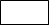 I. opravný termín - září	  	II.opravný termín - prosinec		Poznámky:Termín závěrečné zkoušky:    řádný termín – červen        I.opravný termín -září	II. opravný termín -prosinecPřihlášku pro řádný termín odevzdává žák do 15. června (ve šk. roce, který předchází konání JZZ).Přihlášku pro I. opravný termín odevzdává žák do 15. září (ve šk. roce konání JZZ).Přihlášku pro II. opravný termín odevzdává žák do 15. října (ve šk. roce konání JZZ).Datum:                                 Podpis zletilého žáka /zákonného zástupce žáka/: Název a adresa školyStřední zdravotnická škola a Vyšší odborná škola zdravotnická škola, Plzeň, Karlovarská 99Kód, obor  a forma vzdělání53-41-H/01 Ošetřovatel, denní forma studiaPilotní programRok ukončení 3. ročníku2025TřídaJméno a příjmení žákaDatum a místo narozeníAdresa bydliště, PSČTelefonE-mail